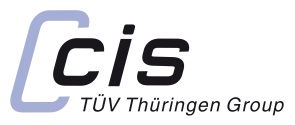 ASME Code Section IX - QW-360AUTOMATIC AND MACHINE - WELDINGAutomaten- und Maschinen - SchweißenASME Code Section IX - QW-360AUTOMATIC AND MACHINE - WELDINGAutomaten- und Maschinen - SchweißenASME Code Section IX - QW-360AUTOMATIC AND MACHINE - WELDINGAutomaten- und Maschinen - SchweißenASME Code Section IX - QW-360AUTOMATIC AND MACHINE - WELDINGAutomaten- und Maschinen - SchweißenASME Code Section IX - QW-360AUTOMATIC AND MACHINE - WELDINGAutomaten- und Maschinen - SchweißenASME Code Section IX - QW-360AUTOMATIC AND MACHINE - WELDINGAutomaten- und Maschinen - SchweißenASME Code Section IX - QW-360AUTOMATIC AND MACHINE - WELDINGAutomaten- und Maschinen - SchweißenASME Code Section IX - QW-360AUTOMATIC AND MACHINE - WELDINGAutomaten- und Maschinen - SchweißenASME Code Section IX - QW-360AUTOMATIC AND MACHINE - WELDINGAutomaten- und Maschinen - SchweißenASME Code Section IX - QW-360AUTOMATIC AND MACHINE - WELDINGAutomaten- und Maschinen - SchweißenASME Code Section IX - QW-360AUTOMATIC AND MACHINE - WELDINGAutomaten- und Maschinen - SchweißenASME Code Section IX - QW-360AUTOMATIC AND MACHINE - WELDINGAutomaten- und Maschinen - SchweißenASME Code Section IX - QW-360AUTOMATIC AND MACHINE - WELDINGAutomaten- und Maschinen - SchweißenASME Code Section IX - QW-360AUTOMATIC AND MACHINE - WELDINGAutomaten- und Maschinen - SchweißenASME Code Section IX - QW-360AUTOMATIC AND MACHINE - WELDINGAutomaten- und Maschinen - SchweißenASME Code Section IX - QW-360AUTOMATIC AND MACHINE - WELDINGAutomaten- und Maschinen - SchweißenASME Code Section IX - QW-360AUTOMATIC AND MACHINE - WELDINGAutomaten- und Maschinen - SchweißenASME Code Section IX - QW-360AUTOMATIC AND MACHINE - WELDINGAutomaten- und Maschinen - SchweißenASME Code Section IX - QW-360AUTOMATIC AND MACHINE - WELDINGAutomaten- und Maschinen - SchweißenASME Code Section IX - QW-360AUTOMATIC AND MACHINE - WELDINGAutomaten- und Maschinen - SchweißenASME Code Section IX - QW-360AUTOMATIC AND MACHINE - WELDINGAutomaten- und Maschinen - SchweißenASME Code Section IX - QW-360AUTOMATIC AND MACHINE - WELDINGAutomaten- und Maschinen - SchweißenASME Code Section IX - QW-360AUTOMATIC AND MACHINE - WELDINGAutomaten- und Maschinen - SchweißenASME Code Section IX - QW-360AUTOMATIC AND MACHINE - WELDINGAutomaten- und Maschinen - SchweißenASME Code Section IX - QW-360AUTOMATIC AND MACHINE - WELDINGAutomaten- und Maschinen - SchweißenASME Code Section IX - QW-360AUTOMATIC AND MACHINE - WELDINGAutomaten- und Maschinen - SchweißenASME Code Section IX - QW-360AUTOMATIC AND MACHINE - WELDINGAutomaten- und Maschinen - SchweißenASME Code Section IX - QW-360AUTOMATIC AND MACHINE - WELDINGAutomaten- und Maschinen - SchweißenASME Code Section IX - QW-360AUTOMATIC AND MACHINE - WELDINGAutomaten- und Maschinen - SchweißenASME Code Section IX - QW-360AUTOMATIC AND MACHINE - WELDINGAutomaten- und Maschinen - SchweißenDoc. No.:Doc. No.:Doc. No.:Doc. No.:Doc. No.:Doc. No.:WOPQWOPQWOPQWOPQWOPQWOPQWOPQWOPQASME Code Section IX - QW-360AUTOMATIC AND MACHINE - WELDINGAutomaten- und Maschinen - SchweißenASME Code Section IX - QW-360AUTOMATIC AND MACHINE - WELDINGAutomaten- und Maschinen - SchweißenASME Code Section IX - QW-360AUTOMATIC AND MACHINE - WELDINGAutomaten- und Maschinen - SchweißenASME Code Section IX - QW-360AUTOMATIC AND MACHINE - WELDINGAutomaten- und Maschinen - SchweißenASME Code Section IX - QW-360AUTOMATIC AND MACHINE - WELDINGAutomaten- und Maschinen - SchweißenASME Code Section IX - QW-360AUTOMATIC AND MACHINE - WELDINGAutomaten- und Maschinen - SchweißenASME Code Section IX - QW-360AUTOMATIC AND MACHINE - WELDINGAutomaten- und Maschinen - SchweißenASME Code Section IX - QW-360AUTOMATIC AND MACHINE - WELDINGAutomaten- und Maschinen - SchweißenASME Code Section IX - QW-360AUTOMATIC AND MACHINE - WELDINGAutomaten- und Maschinen - SchweißenASME Code Section IX - QW-360AUTOMATIC AND MACHINE - WELDINGAutomaten- und Maschinen - SchweißenASME Code Section IX - QW-360AUTOMATIC AND MACHINE - WELDINGAutomaten- und Maschinen - SchweißenASME Code Section IX - QW-360AUTOMATIC AND MACHINE - WELDINGAutomaten- und Maschinen - SchweißenASME Code Section IX - QW-360AUTOMATIC AND MACHINE - WELDINGAutomaten- und Maschinen - SchweißenASME Code Section IX - QW-360AUTOMATIC AND MACHINE - WELDINGAutomaten- und Maschinen - SchweißenASME Code Section IX - QW-360AUTOMATIC AND MACHINE - WELDINGAutomaten- und Maschinen - SchweißenASME Code Section IX - QW-360AUTOMATIC AND MACHINE - WELDINGAutomaten- und Maschinen - SchweißenASME Code Section IX - QW-360AUTOMATIC AND MACHINE - WELDINGAutomaten- und Maschinen - SchweißenASME Code Section IX - QW-360AUTOMATIC AND MACHINE - WELDINGAutomaten- und Maschinen - SchweißenASME Code Section IX - QW-360AUTOMATIC AND MACHINE - WELDINGAutomaten- und Maschinen - SchweißenASME Code Section IX - QW-360AUTOMATIC AND MACHINE - WELDINGAutomaten- und Maschinen - SchweißenASME Code Section IX - QW-360AUTOMATIC AND MACHINE - WELDINGAutomaten- und Maschinen - SchweißenASME Code Section IX - QW-360AUTOMATIC AND MACHINE - WELDINGAutomaten- und Maschinen - SchweißenASME Code Section IX - QW-360AUTOMATIC AND MACHINE - WELDINGAutomaten- und Maschinen - SchweißenASME Code Section IX - QW-360AUTOMATIC AND MACHINE - WELDINGAutomaten- und Maschinen - SchweißenASME Code Section IX - QW-360AUTOMATIC AND MACHINE - WELDINGAutomaten- und Maschinen - SchweißenASME Code Section IX - QW-360AUTOMATIC AND MACHINE - WELDINGAutomaten- und Maschinen - SchweißenASME Code Section IX - QW-360AUTOMATIC AND MACHINE - WELDINGAutomaten- und Maschinen - SchweißenASME Code Section IX - QW-360AUTOMATIC AND MACHINE - WELDINGAutomaten- und Maschinen - SchweißenASME Code Section IX - QW-360AUTOMATIC AND MACHINE - WELDINGAutomaten- und Maschinen - SchweißenASME Code Section IX - QW-360AUTOMATIC AND MACHINE - WELDINGAutomaten- und Maschinen - SchweißenRev.Rev.Rev.Rev.Rev.Rev.00000000ASME Code Section IX - QW-360AUTOMATIC AND MACHINE - WELDINGAutomaten- und Maschinen - SchweißenASME Code Section IX - QW-360AUTOMATIC AND MACHINE - WELDINGAutomaten- und Maschinen - SchweißenASME Code Section IX - QW-360AUTOMATIC AND MACHINE - WELDINGAutomaten- und Maschinen - SchweißenASME Code Section IX - QW-360AUTOMATIC AND MACHINE - WELDINGAutomaten- und Maschinen - SchweißenASME Code Section IX - QW-360AUTOMATIC AND MACHINE - WELDINGAutomaten- und Maschinen - SchweißenASME Code Section IX - QW-360AUTOMATIC AND MACHINE - WELDINGAutomaten- und Maschinen - SchweißenASME Code Section IX - QW-360AUTOMATIC AND MACHINE - WELDINGAutomaten- und Maschinen - SchweißenASME Code Section IX - QW-360AUTOMATIC AND MACHINE - WELDINGAutomaten- und Maschinen - SchweißenASME Code Section IX - QW-360AUTOMATIC AND MACHINE - WELDINGAutomaten- und Maschinen - SchweißenASME Code Section IX - QW-360AUTOMATIC AND MACHINE - WELDINGAutomaten- und Maschinen - SchweißenASME Code Section IX - QW-360AUTOMATIC AND MACHINE - WELDINGAutomaten- und Maschinen - SchweißenASME Code Section IX - QW-360AUTOMATIC AND MACHINE - WELDINGAutomaten- und Maschinen - SchweißenASME Code Section IX - QW-360AUTOMATIC AND MACHINE - WELDINGAutomaten- und Maschinen - SchweißenASME Code Section IX - QW-360AUTOMATIC AND MACHINE - WELDINGAutomaten- und Maschinen - SchweißenASME Code Section IX - QW-360AUTOMATIC AND MACHINE - WELDINGAutomaten- und Maschinen - SchweißenASME Code Section IX - QW-360AUTOMATIC AND MACHINE - WELDINGAutomaten- und Maschinen - SchweißenASME Code Section IX - QW-360AUTOMATIC AND MACHINE - WELDINGAutomaten- und Maschinen - SchweißenASME Code Section IX - QW-360AUTOMATIC AND MACHINE - WELDINGAutomaten- und Maschinen - SchweißenASME Code Section IX - QW-360AUTOMATIC AND MACHINE - WELDINGAutomaten- und Maschinen - SchweißenASME Code Section IX - QW-360AUTOMATIC AND MACHINE - WELDINGAutomaten- und Maschinen - SchweißenASME Code Section IX - QW-360AUTOMATIC AND MACHINE - WELDINGAutomaten- und Maschinen - SchweißenASME Code Section IX - QW-360AUTOMATIC AND MACHINE - WELDINGAutomaten- und Maschinen - SchweißenASME Code Section IX - QW-360AUTOMATIC AND MACHINE - WELDINGAutomaten- und Maschinen - SchweißenASME Code Section IX - QW-360AUTOMATIC AND MACHINE - WELDINGAutomaten- und Maschinen - SchweißenASME Code Section IX - QW-360AUTOMATIC AND MACHINE - WELDINGAutomaten- und Maschinen - SchweißenASME Code Section IX - QW-360AUTOMATIC AND MACHINE - WELDINGAutomaten- und Maschinen - SchweißenASME Code Section IX - QW-360AUTOMATIC AND MACHINE - WELDINGAutomaten- und Maschinen - SchweißenASME Code Section IX - QW-360AUTOMATIC AND MACHINE - WELDINGAutomaten- und Maschinen - SchweißenASME Code Section IX - QW-360AUTOMATIC AND MACHINE - WELDINGAutomaten- und Maschinen - SchweißenASME Code Section IX - QW-360AUTOMATIC AND MACHINE - WELDINGAutomaten- und Maschinen - SchweißenDateDateDateDateDateDate24.01.201324.01.201324.01.201324.01.201324.01.201324.01.201324.01.201324.01.2013WELDINGOPERATOR - PERFORMANCE - QUALIFICATIONMaschinen - Schweißer - ZeugnisWELDINGOPERATOR - PERFORMANCE - QUALIFICATIONMaschinen - Schweißer - ZeugnisWELDINGOPERATOR - PERFORMANCE - QUALIFICATIONMaschinen - Schweißer - ZeugnisWELDINGOPERATOR - PERFORMANCE - QUALIFICATIONMaschinen - Schweißer - ZeugnisWELDINGOPERATOR - PERFORMANCE - QUALIFICATIONMaschinen - Schweißer - ZeugnisWELDINGOPERATOR - PERFORMANCE - QUALIFICATIONMaschinen - Schweißer - ZeugnisWELDINGOPERATOR - PERFORMANCE - QUALIFICATIONMaschinen - Schweißer - ZeugnisWELDINGOPERATOR - PERFORMANCE - QUALIFICATIONMaschinen - Schweißer - ZeugnisWELDINGOPERATOR - PERFORMANCE - QUALIFICATIONMaschinen - Schweißer - ZeugnisWELDINGOPERATOR - PERFORMANCE - QUALIFICATIONMaschinen - Schweißer - ZeugnisWELDINGOPERATOR - PERFORMANCE - QUALIFICATIONMaschinen - Schweißer - ZeugnisWELDINGOPERATOR - PERFORMANCE - QUALIFICATIONMaschinen - Schweißer - ZeugnisWELDINGOPERATOR - PERFORMANCE - QUALIFICATIONMaschinen - Schweißer - ZeugnisWELDINGOPERATOR - PERFORMANCE - QUALIFICATIONMaschinen - Schweißer - ZeugnisWELDINGOPERATOR - PERFORMANCE - QUALIFICATIONMaschinen - Schweißer - ZeugnisWELDINGOPERATOR - PERFORMANCE - QUALIFICATIONMaschinen - Schweißer - ZeugnisWELDINGOPERATOR - PERFORMANCE - QUALIFICATIONMaschinen - Schweißer - ZeugnisWELDINGOPERATOR - PERFORMANCE - QUALIFICATIONMaschinen - Schweißer - ZeugnisWELDINGOPERATOR - PERFORMANCE - QUALIFICATIONMaschinen - Schweißer - ZeugnisWELDINGOPERATOR - PERFORMANCE - QUALIFICATIONMaschinen - Schweißer - ZeugnisWELDINGOPERATOR - PERFORMANCE - QUALIFICATIONMaschinen - Schweißer - ZeugnisWELDINGOPERATOR - PERFORMANCE - QUALIFICATIONMaschinen - Schweißer - ZeugnisWELDINGOPERATOR - PERFORMANCE - QUALIFICATIONMaschinen - Schweißer - ZeugnisWELDINGOPERATOR - PERFORMANCE - QUALIFICATIONMaschinen - Schweißer - ZeugnisWELDINGOPERATOR - PERFORMANCE - QUALIFICATIONMaschinen - Schweißer - ZeugnisWELDINGOPERATOR - PERFORMANCE - QUALIFICATIONMaschinen - Schweißer - ZeugnisWELDINGOPERATOR - PERFORMANCE - QUALIFICATIONMaschinen - Schweißer - ZeugnisWELDINGOPERATOR - PERFORMANCE - QUALIFICATIONMaschinen - Schweißer - ZeugnisWELDINGOPERATOR - PERFORMANCE - QUALIFICATIONMaschinen - Schweißer - ZeugnisWELDINGOPERATOR - PERFORMANCE - QUALIFICATIONMaschinen - Schweißer - ZeugnisWELDINGOPERATOR - PERFORMANCE - QUALIFICATIONMaschinen - Schweißer - ZeugnisWELDINGOPERATOR - PERFORMANCE - QUALIFICATIONMaschinen - Schweißer - ZeugnisWELDINGOPERATOR - PERFORMANCE - QUALIFICATIONMaschinen - Schweißer - ZeugnisWELDINGOPERATOR - PERFORMANCE - QUALIFICATIONMaschinen - Schweißer - ZeugnisWELDINGOPERATOR - PERFORMANCE - QUALIFICATIONMaschinen - Schweißer - ZeugnisWOPQ_B1WOPQ_B1WOPQ_B1WOPQ_B1WOPQ_B1WOPQ_B1WOPQ_B1WOPQ_B1WOPQ_B1WOPQ_B1WOPQ_B1WOPQ_B1WOPQ_B1WOPQ_B1MUSTERMANNMUSTERMANNMUSTERMANNMUSTERMANNMUSTERMANNMUSTERMANNMUSTERMANNMUSTERMANNMUSTERMANNKlausKlausKlausKlausKlausKlausKlausKlausKlausKlausKlausKlausKlausKlausKlausB1B1B1B1B1WPS 24WPS 24WPS 24WPS 24WPS 24WPS 24WPS 24WPS 24WPS 24WPS 24000NameNameNameNameNameNameNameNameNameFirst Name(s)First Name(s)First Name(s)First Name(s)First Name(s)First Name(s)First Name(s)First Name(s)First Name(s)First Name(s)First Name(s)First Name(s)First Name(s)First Name(s)First Name(s)Stamp No.Stamp No.Stamp No.Stamp No.Stamp No.WPS usedWPS usedWPS usedWPS usedWPS usedWPS usedWPS usedRev.Rev.Rev.BASIC INFORMATIONBASIC INFORMATIONBASIC INFORMATIONBASIC INFORMATIONBASIC INFORMATIONBASIC INFORMATIONBASIC INFORMATIONBASIC INFORMATIONBASIC INFORMATIONBASIC INFORMATIONBASIC INFORMATIONBASIC INFORMATIONBASIC INFORMATIONBASIC INFORMATIONBASIC INFORMATIONBASIC INFORMATIONBASIC INFORMATIONBASIC INFORMATIONBASIC INFORMATIONBASIC INFORMATIONBASIC INFORMATIONBASIC INFORMATIONBASIC INFORMATIONBASIC INFORMATIONBASIC INFORMATIONBASIC INFORMATIONBASIC INFORMATIONBASIC INFORMATIONBASIC INFORMATIONBASIC INFORMATIONBASIC INFORMATIONBASIC INFORMATIONBASIC INFORMATIONBASIC INFORMATIONBASIC INFORMATIONBASIC INFORMATIONBASIC INFORMATIONBASIC INFORMATIONBASIC INFORMATIONBASIC INFORMATIONBASIC INFORMATIONBASIC INFORMATIONBASIC INFORMATIONBASIC INFORMATIONBASIC INFORMATIONBASIC INFORMATIONBASIC INFORMATIONBASIC INFORMATIONBASIC INFORMATIONInfo onlyInfo onlypipe or platepipe or platepipe or platepipe or platepipe or platepipe or platepipe or platepipe or platepipe or platepipe or platepipe or platepipe or platepipe or platePipePipePipePipePipePipePipePipePipePipePipePipePipePipePipePipePipePipePipePipePipePipePipePipePipePipePipePipePipePipePipePipePipePipeInfo onlyInfo onlybase material(s)base material(s)base material(s)base material(s)base material(s)base material(s)base material(s)base material(s)base material(s)base material(s)base material(s)base material(s)base material(s)SA-312 316	T = 5 [mm]	to SA-312 316	T = 5 [mm]SA-312 316	T = 5 [mm]	to SA-312 316	T = 5 [mm]SA-312 316	T = 5 [mm]	to SA-312 316	T = 5 [mm]SA-312 316	T = 5 [mm]	to SA-312 316	T = 5 [mm]SA-312 316	T = 5 [mm]	to SA-312 316	T = 5 [mm]SA-312 316	T = 5 [mm]	to SA-312 316	T = 5 [mm]SA-312 316	T = 5 [mm]	to SA-312 316	T = 5 [mm]SA-312 316	T = 5 [mm]	to SA-312 316	T = 5 [mm]SA-312 316	T = 5 [mm]	to SA-312 316	T = 5 [mm]SA-312 316	T = 5 [mm]	to SA-312 316	T = 5 [mm]SA-312 316	T = 5 [mm]	to SA-312 316	T = 5 [mm]SA-312 316	T = 5 [mm]	to SA-312 316	T = 5 [mm]SA-312 316	T = 5 [mm]	to SA-312 316	T = 5 [mm]SA-312 316	T = 5 [mm]	to SA-312 316	T = 5 [mm]SA-312 316	T = 5 [mm]	to SA-312 316	T = 5 [mm]SA-312 316	T = 5 [mm]	to SA-312 316	T = 5 [mm]SA-312 316	T = 5 [mm]	to SA-312 316	T = 5 [mm]SA-312 316	T = 5 [mm]	to SA-312 316	T = 5 [mm]SA-312 316	T = 5 [mm]	to SA-312 316	T = 5 [mm]SA-312 316	T = 5 [mm]	to SA-312 316	T = 5 [mm]SA-312 316	T = 5 [mm]	to SA-312 316	T = 5 [mm]SA-312 316	T = 5 [mm]	to SA-312 316	T = 5 [mm]SA-312 316	T = 5 [mm]	to SA-312 316	T = 5 [mm]SA-312 316	T = 5 [mm]	to SA-312 316	T = 5 [mm]SA-312 316	T = 5 [mm]	to SA-312 316	T = 5 [mm]SA-312 316	T = 5 [mm]	to SA-312 316	T = 5 [mm]SA-312 316	T = 5 [mm]	to SA-312 316	T = 5 [mm]SA-312 316	T = 5 [mm]	to SA-312 316	T = 5 [mm]SA-312 316	T = 5 [mm]	to SA-312 316	T = 5 [mm]SA-312 316	T = 5 [mm]	to SA-312 316	T = 5 [mm]SA-312 316	T = 5 [mm]	to SA-312 316	T = 5 [mm]SA-312 316	T = 5 [mm]	to SA-312 316	T = 5 [mm]SA-312 316	T = 5 [mm]	to SA-312 316	T = 5 [mm]SA-312 316	T = 5 [mm]	to SA-312 316	T = 5 [mm]Info onlyInfo onlyP-No to P-NoP-No to P-NoP-No to P-NoP-No to P-NoP-No to P-NoP-No to P-NoP-No to P-NoP-No to P-NoP-No to P-NoP-No to P-NoP-No to P-NoP-No to P-NoP-No to P-No8	to	88	to	88	to	88	to	88	to	88	to	88	to	88	to	88	to	88	to	88	to	88	to	88	to	88	to	88	to	88	to	88	to	88	to	88	to	88	to	88	to	88	to	88	to	88	to	88	to	88	to	88	to	88	to	88	to	88	to	88	to	88	to	88	to	88	to	8Info onlyInfo onlywelding machinewelding machinewelding machinewelding machinewelding machinewelding machinewelding machinewelding machinewelding machinewelding machinewelding machinewelding machinewelding machineMaster-3000Master-3000Master-3000Master-3000Master-3000Master-3000Master-3000Master-3000Master-3000Master-3000Master-3000Master-3000Master-3000Master-3000Weld PositionWeld PositionWeld PositionWeld PositionWeld PositionWeld PositionWeld PositionWeld PositionWeld PositionWeld PositionWeld PositionWeld PositionWeld Position1G rotated1G rotated1G rotated1G rotated1G rotated1G rotated1G rotatedInfo onlyInfo onlyfiller metal or electrode classification filler metal or electrode classification filler metal or electrode classification filler metal or electrode classification filler metal or electrode classification filler metal or electrode classification filler metal or electrode classification filler metal or electrode classification filler metal or electrode classification filler metal or electrode classification filler metal or electrode classification filler metal or electrode classification filler metal or electrode classification SFA 5.18SFA 5.18SFA 5.18SFA 5.18SFA 5.18SFA 5.18SFA 5.18SFA 5.18SFA 5.18SFA 5.18SFA 5.18SFA 5.18SFA 5.18SFA 5.18Current / PolarityCurrent / PolarityCurrent / PolarityCurrent / PolarityCurrent / PolarityCurrent / PolarityCurrent / PolarityCurrent / PolarityCurrent / PolarityCurrent / PolarityCurrent / PolarityCurrent / PolarityCurrent / PolarityAC (-)AC (-)AC (-)AC (-)AC (-)AC (-)AC (-)Welding VariablesWelding VariablesWelding VariablesWelding VariablesWelding VariablesWelding VariablesWelding VariablesWelding VariablesWelding VariablesWelding VariablesWelding VariablesWelding VariablesWelding VariablesWelding VariablesWelding VariablesActual Values from CouponActual Values from CouponActual Values from CouponActual Values from CouponActual Values from CouponActual Values from CouponActual Values from CouponActual Values from CouponActual Values from CouponActual Values from CouponActual Values from CouponActual Values from CouponActual Values from CouponActual Values from CouponQualified RangesQualified RangesQualified RangesQualified RangesQualified RangesQualified RangesQualified RangesQualified RangesQualified RangesQualified RangesQualified RangesQualified RangesQualified RangesQualified RangesQualified RangesQualified RangesQualified RangesQualified RangesQualified RangesQualified RangesQWQWor Production Weldor Production Weldor Production Weldor Production Weldor Production Weldor Production Weldor Production Weldor Production Weldor Production Weldor Production Weldor Production Weldor Production Weldor Production Weldor Production WeldAUTOMATIC - WELDINGAUTOMATIC - WELDINGAUTOMATIC - WELDINGAUTOMATIC - WELDINGAUTOMATIC - WELDINGAUTOMATIC - WELDINGAUTOMATIC - WELDINGAUTOMATIC - WELDINGAUTOMATIC - WELDINGAUTOMATIC - WELDINGAUTOMATIC - WELDINGAUTOMATIC - WELDINGAUTOMATIC - WELDINGAUTOMATIC - WELDINGAUTOMATIC - WELDINGAUTOMATIC - WELDINGAUTOMATIC - WELDINGAUTOMATIC - WELDINGAUTOMATIC - WELDINGAUTOMATIC - WELDINGAUTOMATIC - WELDINGAUTOMATIC - WELDINGAUTOMATIC - WELDINGAUTOMATIC - WELDINGAUTOMATIC - WELDINGAUTOMATIC - WELDINGAUTOMATIC - WELDINGAUTOMATIC - WELDINGAUTOMATIC - WELDINGAUTOMATIC - WELDINGAUTOMATIC - WELDINGAUTOMATIC - WELDINGAUTOMATIC - WELDINGAUTOMATIC - WELDINGAUTOMATIC - WELDINGAUTOMATIC - WELDINGAUTOMATIC - WELDINGAUTOMATIC - WELDINGAUTOMATIC - WELDINGAUTOMATIC - WELDINGAUTOMATIC - WELDINGAUTOMATIC - WELDINGAUTOMATIC - WELDINGAUTOMATIC - WELDINGAUTOMATIC - WELDINGAUTOMATIC - WELDINGAUTOMATIC - WELDINGAUTOMATIC - WELDINGAUTOMATIC - WELDING361.1 (a)361.1 (a)change from automatic to machinechange from automatic to machinechange from automatic to machinechange from automatic to machinechange from automatic to machinechange from automatic to machinechange from automatic to machinechange from automatic to machinechange from automatic to machinechange from automatic to machinechange from automatic to machinechange from automatic to machinechange from automatic to machineautomaticautomaticautomaticautomaticautomaticautomaticautomaticautomaticautomaticautomaticautomaticautomaticautomaticautomaticautomaticautomaticautomaticautomaticautomaticautomaticautomaticautomaticautomaticautomaticautomaticautomaticautomaticautomaticautomaticautomaticautomaticautomaticautomaticautomatic361.1 (b)361.1 (b)change in welding processchange in welding processchange in welding processchange in welding processchange in welding processchange in welding processchange in welding processchange in welding processchange in welding processchange in welding processchange in welding processchange in welding processchange in welding processLaser Beam Welding 522Laser Beam Welding 522Laser Beam Welding 522Laser Beam Welding 522Laser Beam Welding 522Laser Beam Welding 522Laser Beam Welding 522Laser Beam Welding 522Laser Beam Welding 522Laser Beam Welding 522Laser Beam Welding 522Laser Beam Welding 522Laser Beam Welding 522Laser Beam Welding 522Laser Beam Welding 522Laser Beam Welding 522Laser Beam Welding 522Laser Beam Welding 522Laser Beam Welding 522Laser Beam Welding 522Laser Beam Welding 522Laser Beam Welding 522Laser Beam Welding 522Laser Beam Welding 522Laser Beam Welding 522Laser Beam Welding 522Laser Beam Welding 522Laser Beam Welding 522Laser Beam Welding 522Laser Beam Welding 522Laser Beam Welding 522Laser Beam Welding 522Laser Beam Welding 522Laser Beam Welding 522361.1 (c)361.1 (c)filler metal used 
(electron beam - EBW or laser beam welding - LBW)filler metal used 
(electron beam - EBW or laser beam welding - LBW)filler metal used 
(electron beam - EBW or laser beam welding - LBW)filler metal used 
(electron beam - EBW or laser beam welding - LBW)filler metal used 
(electron beam - EBW or laser beam welding - LBW)filler metal used 
(electron beam - EBW or laser beam welding - LBW)filler metal used 
(electron beam - EBW or laser beam welding - LBW)filler metal used 
(electron beam - EBW or laser beam welding - LBW)filler metal used 
(electron beam - EBW or laser beam welding - LBW)filler metal used 
(electron beam - EBW or laser beam welding - LBW)filler metal used 
(electron beam - EBW or laser beam welding - LBW)filler metal used 
(electron beam - EBW or laser beam welding - LBW)filler metal used 
(electron beam - EBW or laser beam welding - LBW) yes yes yes yes yes yes yes yes yes no no no no nowithoutwithoutwithoutwithoutwithoutwithoutwithoutwithoutwithoutwithoutwithoutwithoutwithoutwithoutwithoutwithoutwithoutwithoutwithoutwithout361.1 (d)361.1 (d)type of laser for LBW (CO2 to YAG)type of laser for LBW (CO2 to YAG)type of laser for LBW (CO2 to YAG)type of laser for LBW (CO2 to YAG)type of laser for LBW (CO2 to YAG)type of laser for LBW (CO2 to YAG)type of laser for LBW (CO2 to YAG)type of laser for LBW (CO2 to YAG)type of laser for LBW (CO2 to YAG)type of laser for LBW (CO2 to YAG)type of laser for LBW (CO2 to YAG)type of laser for LBW (CO2 to YAG)type of laser for LBW (CO2 to YAG) yes - CO2 yes - CO2 yes - CO2 yes - CO2 yes - CO2 yes - CO2 yes - CO2 yes - CO2 yes - CO2 no no no no noCO2 laser onlyCO2 laser onlyCO2 laser onlyCO2 laser onlyCO2 laser onlyCO2 laser onlyCO2 laser onlyCO2 laser onlyCO2 laser onlyCO2 laser onlyCO2 laser onlyCO2 laser onlyCO2 laser onlyCO2 laser onlyCO2 laser onlyCO2 laser onlyCO2 laser onlyCO2 laser onlyCO2 laser onlyCO2 laser only361.1 (e)361.1 (e)continuous drive or inertia welding
(friction welding - FW)continuous drive or inertia welding
(friction welding - FW)continuous drive or inertia welding
(friction welding - FW)continuous drive or inertia welding
(friction welding - FW)continuous drive or inertia welding
(friction welding - FW)continuous drive or inertia welding
(friction welding - FW)continuous drive or inertia welding
(friction welding - FW)continuous drive or inertia welding
(friction welding - FW)continuous drive or inertia welding
(friction welding - FW)continuous drive or inertia welding
(friction welding - FW)continuous drive or inertia welding
(friction welding - FW)continuous drive or inertia welding
(friction welding - FW)continuous drive or inertia welding
(friction welding - FW) yes yes yes yes yes yes yes yes yes no no no no nowithoutwithoutwithoutwithoutwithoutwithoutwithoutwithoutwithoutwithoutwithoutwithoutwithoutwithoutwithoutwithoutwithoutwithoutwithoutwithout361.1 (f)361.1 (f)vacuum to out of vacuum (EBW)vacuum to out of vacuum (EBW)vacuum to out of vacuum (EBW)vacuum to out of vacuum (EBW)vacuum to out of vacuum (EBW)vacuum to out of vacuum (EBW)vacuum to out of vacuum (EBW)vacuum to out of vacuum (EBW)vacuum to out of vacuum (EBW)vacuum to out of vacuum (EBW)vacuum to out of vacuum (EBW)vacuum to out of vacuum (EBW)vacuum to out of vacuum (EBW) yes yes yes yes yes yes yes yes yes no no no no nowithoutwithoutwithoutwithoutwithoutwithoutwithoutwithoutwithoutwithoutwithoutwithoutwithoutwithoutwithoutwithoutwithoutwithoutwithoutwithoutMACHINE - WELDINGMACHINE - WELDINGMACHINE - WELDINGMACHINE - WELDINGMACHINE - WELDINGMACHINE - WELDINGMACHINE - WELDINGMACHINE - WELDINGMACHINE - WELDINGMACHINE - WELDINGMACHINE - WELDINGMACHINE - WELDINGMACHINE - WELDINGMACHINE - WELDINGMACHINE - WELDINGMACHINE - WELDINGMACHINE - WELDINGMACHINE - WELDINGMACHINE - WELDINGMACHINE - WELDINGMACHINE - WELDINGMACHINE - WELDINGMACHINE - WELDINGMACHINE - WELDINGMACHINE - WELDINGMACHINE - WELDINGMACHINE - WELDINGMACHINE - WELDINGMACHINE - WELDINGMACHINE - WELDINGMACHINE - WELDINGMACHINE - WELDINGMACHINE - WELDINGMACHINE - WELDINGMACHINE - WELDINGMACHINE - WELDINGMACHINE - WELDINGMACHINE - WELDINGMACHINE - WELDINGMACHINE - WELDINGMACHINE - WELDINGMACHINE - WELDINGMACHINE - WELDINGMACHINE - WELDINGMACHINE - WELDINGMACHINE - WELDINGMACHINE - WELDINGMACHINE - WELDINGMACHINE - WELDING361.2 (a)361.2 (a)process(s)process(s)process(s)process(s)process(s)process(s)process(s)process(s)process(s)process(s)process(s)process(s)process(s)GTAWGTAWGTAWGTAWGTAWGTAWGTAWGTAWGTAWGTAWGTAWGTAWGTAWGTAWGTAWGTAWGTAWGTAWGTAWGTAWGTAWGTAWGTAWGTAWGTAWGTAWGTAWGTAWGTAWGTAWGTAWGTAWGTAWGTAW361.2 (b)361.2 (b)direct visual control  remote controldirect visual control  remote controldirect visual control  remote controldirect visual control  remote controldirect visual control  remote controldirect visual control  remote controldirect visual control  remote controldirect visual control  remote controldirect visual control  remote controldirect visual control  remote controldirect visual control  remote controldirect visual control  remote controldirect visual control  remote control direct direct direct direct direct direct remote remote remote remote remote remote remote remotedirectdirectdirectdirectdirectdirectdirectdirectdirectdirectdirectdirectdirectdirectdirectdirectdirectdirectdirectdirect361.2 (c)361.2 (c)automatic volt control (GTAW)automatic volt control (GTAW)automatic volt control (GTAW)automatic volt control (GTAW)automatic volt control (GTAW)automatic volt control (GTAW)automatic volt control (GTAW)automatic volt control (GTAW)automatic volt control (GTAW)automatic volt control (GTAW)automatic volt control (GTAW)automatic volt control (GTAW)automatic volt control (GTAW) yes yes yes yes yes yes no no no no no no no nowith / withoutwith / withoutwith / withoutwith / withoutwith / withoutwith / withoutwith / withoutwith / withoutwith / withoutwith / withoutwith / withoutwith / withoutwith / withoutwith / withoutwith / withoutwith / withoutwith / withoutwith / withoutwith / withoutwith / without361.2 (d)361.2 (d)automatic joint trackingautomatic joint trackingautomatic joint trackingautomatic joint trackingautomatic joint trackingautomatic joint trackingautomatic joint trackingautomatic joint trackingautomatic joint trackingautomatic joint trackingautomatic joint trackingautomatic joint trackingautomatic joint tracking yes yes yes yes yes yes no no no no no no no nowith / withoutwith / withoutwith / withoutwith / withoutwith / withoutwith / withoutwith / withoutwith / withoutwith / withoutwith / withoutwith / withoutwith / withoutwith / withoutwith / withoutwith / withoutwith / withoutwith / withoutwith / withoutwith / withoutwith / without361.2 (e)361.2 (e)welding positionwelding positionwelding positionwelding positionwelding positionwelding positionwelding positionwelding positionwelding positionwelding positionwelding positionwelding positionwelding position1 G1 G1 G1 G1 G1 GOD = 100,0 [mm]OD = 100,0 [mm]OD = 100,0 [mm]OD = 100,0 [mm]OD = 100,0 [mm]OD = 100,0 [mm]OD = 100,0 [mm]OD = 100,0 [mm]FFFFFFFFFFFOD ≥ 73,0 [mm]OD ≥ 73,0 [mm]OD ≥ 73,0 [mm]OD ≥ 73,0 [mm]OD ≥ 73,0 [mm]OD ≥ 73,0 [mm]OD ≥ 73,0 [mm]OD ≥ 73,0 [mm]OD ≥ 73,0 [mm]361.2 (f)361.2 (f)consumable insertsconsumable insertsconsumable insertsconsumable insertsconsumable insertsconsumable insertsconsumable insertsconsumable insertsconsumable insertsconsumable insertsconsumable insertsconsumable insertsconsumable inserts yes yes yes yes yes yes no no no no no no no nowith / withoutwith / withoutwith / withoutwith / withoutwith / withoutwith / withoutwith / withoutwith / withoutwith / withoutwith / withoutwith / withoutwith / withoutwith / withoutwith / withoutwith / withoutwith / withoutwith / withoutwith / withoutwith / withoutwith / without361.2 (g)361.2 (g)backingbackingbackingbackingbackingbackingbackingbackingbackingbackingbackingbackingbacking yes yes yes yes yes yes no no no no no no no nowith / withoutwith / withoutwith / withoutwith / withoutwith / withoutwith / withoutwith / withoutwith / withoutwith / withoutwith / withoutwith / withoutwith / withoutwith / withoutwith / withoutwith / withoutwith / withoutwith / withoutwith / withoutwith / withoutwith / without361.2 (h)361.2 (h)single pass  multiple passsingle pass  multiple passsingle pass  multiple passsingle pass  multiple passsingle pass  multiple passsingle pass  multiple passsingle pass  multiple passsingle pass  multiple passsingle pass  multiple passsingle pass  multiple passsingle pass  multiple passsingle pass  multiple passsingle pass  multiple pass single single single single single single multiple multiple multiple multiple multiple multiple multiple multiplesingle / multiplesingle / multiplesingle / multiplesingle / multiplesingle / multiplesingle / multiplesingle / multiplesingle / multiplesingle / multiplesingle / multiplesingle / multiplesingle / multiplesingle / multiplesingle / multiplesingle / multiplesingle / multiplesingle / multiplesingle / multiplesingle / multiplesingle / multipleQW-161QW-161QW-161QW-161QW-161QW-161QW-161QW-161GUIDED BEND TESTGUIDED BEND TESTGUIDED BEND TESTGUIDED BEND TESTGUIDED BEND TESTGUIDED BEND TESTGUIDED BEND TESTGUIDED BEND TESTGUIDED BEND TESTGUIDED BEND TESTGUIDED BEND TESTGUIDED BEND TESTGUIDED BEND TESTGUIDED BEND TESTGUIDED BEND TESTGUIDED BEND TEST YES YES YES YES YES YES None None None None None None None None None None None None None None None None None None NoneType QW-462.3 (a) (b)Type QW-462.3 (a) (b)Type QW-462.3 (a) (b)Type QW-462.3 (a) (b)Type QW-462.3 (a) (b)Type QW-462.3 (a) (b)Type QW-462.3 (a) (b)Type QW-462.3 (a) (b)Type QW-462.3 (a) (b)Type QW-462.3 (a) (b)Type QW-462.3 (a) (b)Type QW-462.3 (a) (b)Type QW-462.3 (a) (b)Type QW-462.3 (a) (b)Type QW-462.3 (a) (b)Results:Results:Results:Results:Results:Results:Results:Results:Results:Results:Type QW-462.2Type QW-462.2Type QW-462.2Type QW-462.2Type QW-462.2Type QW-462.2Type QW-462.2Type QW-462.2Type QW-462.2Type QW-462.2Type QW-462.2Type QW-462.2Type QW-462.2Type QW-462.2Type QW-462.2Type QW-462.2Type QW-462.2Type QW-462.2Results:Results:Results:Results:Results:Results:      x (Face Bend)      x (Face Bend)      x (Face Bend)      x (Face Bend)      x (Face Bend)      x (Face Bend)      x (Face Bend)      x (Face Bend)      x (Face Bend)      x (Face Bend)      x (Face Bend)      x (Face Bend)      x (Face Bend)      x (Face Bend)      x (Face Bend)satisfactorysatisfactorysatisfactorysatisfactorysatisfactorysatisfactorysatisfactorysatisfactorysatisfactorysatisfactory      x (Side Bend)      x (Side Bend)      x (Side Bend)      x (Side Bend)      x (Side Bend)      x (Side Bend)      x (Side Bend)      x (Side Bend)      x (Side Bend)      x (Side Bend)      x (Side Bend)      x (Side Bend)      x (Side Bend)      x (Side Bend)      x (Side Bend)      x (Side Bend)      x (Side Bend)      x (Side Bend)      x (Root Bend)      x (Root Bend)      x (Root Bend)      x (Root Bend)      x (Root Bend)      x (Root Bend)      x (Root Bend)      x (Root Bend)      x (Root Bend)      x (Root Bend)      x (Root Bend)      x (Root Bend)      x (Root Bend)      x (Root Bend)      x (Root Bend)satisfactorysatisfactorysatisfactorysatisfactorysatisfactorysatisfactorysatisfactorysatisfactorysatisfactorysatisfactory      x (Side Bend)      x (Side Bend)      x (Side Bend)      x (Side Bend)      x (Side Bend)      x (Side Bend)      x (Side Bend)      x (Side Bend)      x (Side Bend)      x (Side Bend)      x (Side Bend)      x (Side Bend)      x (Side Bend)      x (Side Bend)      x (Side Bend)      x (Side Bend)      x (Side Bend)      x (Side Bend)QW-191QW-191QW-191QW-191QW-191QW-191QW-191QW-191QW-191VOLUMETRIC NDEVOLUMETRIC NDEVOLUMETRIC NDEVOLUMETRIC NDEVOLUMETRIC NDEVOLUMETRIC NDEVOLUMETRIC NDEVOLUMETRIC NDEVOLUMETRIC NDEVOLUMETRIC NDEVOLUMETRIC NDEVOLUMETRIC NDEVOLUMETRIC NDE YES YES YES YES YES YES YES YES YES YES YES YES None None None None None None None None None None None None None None NoneRadiographic Examination (RT)Radiographic Examination (RT)Radiographic Examination (RT)Radiographic Examination (RT)Radiographic Examination (RT)Radiographic Examination (RT)Radiographic Examination (RT)Radiographic Examination (RT)Radiographic Examination (RT)Ultrasonic Examination (UT)Ultrasonic Examination (UT)Ultrasonic Examination (UT)Ultrasonic Examination (UT)Ultrasonic Examination (UT)Ultrasonic Examination (UT)Ultrasonic Examination (UT)Ultrasonic Examination (UT)Ultrasonic Examination (UT)Ultrasonic Examination (UT)Ultrasonic Examination (UT)Ultrasonic Examination (UT)Ultrasonic Examination (UT)Ultrasonic Examination (UT)Ultrasonic Examination (UT)Ultrasonic Examination (UT)QW-191.1.2 Results:QW-191.1.2 Results:QW-191.1.2 Results:QW-191.1.2 Results:QW-191.1.2 Results:QW-191.1.2 Results:QW-191.1.2 Results:QW-191.1.2 Results:QW-191.1.2 Results:satisfactorysatisfactorysatisfactorysatisfactorysatisfactorysatisfactorysatisfactorysatisfactorysatisfactoryQW-191.2.3 Results:QW-191.2.3 Results:QW-191.2.3 Results:QW-191.2.3 Results:QW-191.2.3 Results:QW-191.2.3 Results:QW-191.2.3 Results:QW-191.2.3 Results:QW-191.2.3 Results:QW-191.2.3 Results:QW-191.2.3 Results:QW-191.2.3 Results:QW-191.2.3 Results:QW-191.2.3 Results:QW-191.2.3 Results:QW-191.2.3 Results:QW-181.2QW-181.2QW-181.2QW-181.2QW-181.2QW-181.2QW-181.2FILLET WELD TEST
QW-462.4 (b) or (c)FILLET WELD TEST
QW-462.4 (b) or (c)FILLET WELD TEST
QW-462.4 (b) or (c)FILLET WELD TEST
QW-462.4 (b) or (c)FILLET WELD TEST
QW-462.4 (b) or (c)FILLET WELD TEST
QW-462.4 (b) or (c)FILLET WELD TEST
QW-462.4 (b) or (c)FILLET WELD TEST
QW-462.4 (b) or (c)FILLET WELD TEST
QW-462.4 (b) or (c)FILLET WELD TEST
QW-462.4 (b) or (c)FILLET WELD TEST
QW-462.4 (b) or (c)FILLET WELD TEST
QW-462.4 (b) or (c)FILLET WELD TEST
QW-462.4 (b) or (c)FILLET WELD TEST
QW-462.4 (b) or (c)FILLET WELD TEST
QW-462.4 (b) or (c)FILLET WELD TEST
QW-462.4 (b) or (c) YES YES YES YES YES YES YES YES YES YES YES None None None None None None None None None None None None None None NoneFracture TestFracture TestFracture TestFracture Testfractured specimenfractured specimenfractured specimenfractured specimenfractured specimenfractured specimenfractured specimenfractured specimenfractured specimenbend specimen upon itselfbend specimen upon itselfbend specimen upon itselfbend specimen upon itselfbend specimen upon itselfbend specimen upon itselfbend specimen upon itselfbend specimen upon itselfbend specimen upon itselfbend specimen upon itselfbend specimen upon itselfbend specimen upon itselfbend specimen upon itselfbend specimen upon itselfLength of inclusion or percent of defects:     Length of inclusion or percent of defects:     Length of inclusion or percent of defects:     Length of inclusion or percent of defects:     Length of inclusion or percent of defects:     Length of inclusion or percent of defects:     Length of inclusion or percent of defects:     Length of inclusion or percent of defects:     Length of inclusion or percent of defects:     Length of inclusion or percent of defects:     Length of inclusion or percent of defects:     Length of inclusion or percent of defects:     Length of inclusion or percent of defects:     Length of inclusion or percent of defects:     Length of inclusion or percent of defects:     Length of inclusion or percent of defects:     Length of inclusion or percent of defects:     Length of inclusion or percent of defects:     Length of inclusion or percent of defects:     Length of inclusion or percent of defects:     QW-182 Results:     QW-182 Results:     QW-182 Results:     QW-182 Results:     QW-182 Results:     QW-182 Results:     QW-182 Results:     QW-182 Results:     QW-182 Results:     QW-182 Results:     QW-182 Results:     QW-182 Results:     QW-182 Results:     QW-182 Results:     QW-182 Results:     QW-182 Results:     QW-182 Results:     QW-182 Results:     QW-182 Results:     QW-182 Results:     QW-182 Results:     QW-182 Results:     QW-182 Results:     QW-182 Results:     QW-182 Results:     QW-182 Results:     QW-182 Results:     QW-182 Results:     QW-182 Results:     QW-184 or QW-362QW-184 or QW-362QW-184 or QW-362QW-184 or QW-362QW-184 or QW-362QW-184 or QW-362MACRO EXAMINATIONMACRO EXAMINATIONMACRO EXAMINATIONMACRO EXAMINATIONMACRO EXAMINATIONMACRO EXAMINATIONMACRO EXAMINATIONMACRO EXAMINATIONMACRO EXAMINATIONMACRO EXAMINATIONMACRO EXAMINATIONMACRO EXAMINATIONMACRO EXAMINATIONMACRO EXAMINATIONMACRO EXAMINATION YES YES YES YES YES YES YES YES YES YES YES YES None None None None None None None None None None None None None None None Nonefusion zone size consistentfusion zone size consistentfusion zone size consistentregular shape of fusion zoneregular shape of fusion zoneregular shape of fusion zoneregular shape of fusion zoneregular shape of fusion zoneregular shape of fusion zoneregular shape of fusion zoneregular shape of fusion zoneregular shape of fusion zoneuniform penetrationuniform penetrationuniform penetrationuniform penetrationuniform penetrationuniform penetrationuniform penetrationsound weld metalsound weld metalsound weld metalsound weld metalsound weld metalsound weld metalsound weld metalsound weld metalsound weld metalcracks in weld metalcracks in weld metalcracks in weld metalcracks in weld metalcracks in weld metalcracks in weld metalcracks in weld metalcracks in weld metalcracks in weld metalcracks in weld metalcracks in weld metalcracks in 
heat-affected zonecracks in 
heat-affected zonecracks in 
heat-affected zonecracks in 
heat-affected zonecracks in 
heat-affected zonecracks in 
heat-affected zonecracks in 
heat-affected zonecracks in 
heat-affected zonecracks in 
heat-affected zonecracks in 
heat-affected zoneyesyesyesyesyesyesyesyesyesyesyesyesyesyesyesyesyesyesyesyesyesyesyesyesyesyesyesyesnononononononononononononononononononononoLength of indication:      Length of indication:      Length of indication:      Length of indication:      Length of indication:      Length of indication:      Length of indication:      Length of indication:      Length of indication:      Length of indication:      Length of indication:      Length of indication:      Length of indication:      Length of indication:      Concavity:     Concavity:     Concavity:     Concavity:     Concavity:     Concavity:     Concavity:     Concavity:     Concavity:     Concavity:     Concavity:     Concavity:     Concavity:     Concavity:     Concavity:     Concavity:     Concavity:     Concavity:     Concavity:     Concavity:     Concavity:     Concavity:     Concavity:     Convexity:     Convexity:     Convexity:     Convexity:     Convexity:     Convexity:     Convexity:     Convexity:     Convexity:     Convexity:     Convexity:     Convexity:     Fillet leg size:      Fillet leg size:      Fillet leg size:      Fillet leg size:      Fillet leg size:      Fillet leg size:      Fillet leg size:      Fillet leg size:      Fillet leg size:      Fillet leg size:      Fillet leg size:      Fillet leg size:      Fillet leg size:      Fillet leg size:      Fillet leg size:      Fillet leg size:      Fillet leg size:      Fillet leg size:      Fillet leg size:      QW-184 or QW-362 Results:      QW-184 or QW-362 Results:      QW-184 or QW-362 Results:      QW-184 or QW-362 Results:      QW-184 or QW-362 Results:      QW-184 or QW-362 Results:      QW-184 or QW-362 Results:      QW-184 or QW-362 Results:      QW-184 or QW-362 Results:      QW-184 or QW-362 Results:      QW-184 or QW-362 Results:      QW-184 or QW-362 Results:      QW-184 or QW-362 Results:      QW-184 or QW-362 Results:      QW-184 or QW-362 Results:      QW-184 or QW-362 Results:      QW-184 or QW-362 Results:      QW-184 or QW-362 Results:      QW-184 or QW-362 Results:      QW-184 or QW-362 Results:      QW-184 or QW-362 Results:      QW-184 or QW-362 Results:      QW-184 or QW-362 Results:      QW-184 or QW-362 Results:      QW-184 or QW-362 Results:      QW-184 or QW-362 Results:      QW-184 or QW-362 Results:      QW-184 or QW-362 Results:      QW-184 or QW-362 Results:      QW-184 or QW-362 Results:      OTHEROTHEROTHEROTHEROTHEROTHEROTHEROTHEROTHEROTHEROTHEROTHEROTHEROTHEROTHEROTHEROTHEROTHEROTHEROTHEROTHEROTHEROTHEROTHEROTHEROTHEROTHEROTHEROTHEROTHEROTHEROTHEROTHEROTHEROTHEROTHEROTHEROTHEROTHEROTHEROTHEROTHEROTHEROTHEROTHEROTHEROTHEROTHEROTHERVisual examination results (QW-302.4): 	satisfactoryVisual examination results (QW-302.4): 	satisfactoryVisual examination results (QW-302.4): 	satisfactoryVisual examination results (QW-302.4): 	satisfactoryVisual examination results (QW-302.4): 	satisfactoryVisual examination results (QW-302.4): 	satisfactoryVisual examination results (QW-302.4): 	satisfactoryVisual examination results (QW-302.4): 	satisfactoryVisual examination results (QW-302.4): 	satisfactoryVisual examination results (QW-302.4): 	satisfactoryVisual examination results (QW-302.4): 	satisfactoryVisual examination results (QW-302.4): 	satisfactoryVisual examination results (QW-302.4): 	satisfactoryVisual examination results (QW-302.4): 	satisfactoryVisual examination results (QW-302.4): 	satisfactoryVisual examination results (QW-302.4): 	satisfactoryVisual examination results (QW-302.4): 	satisfactoryVisual examination results (QW-302.4): 	satisfactoryVisual examination results (QW-302.4): 	satisfactoryVisual examination results (QW-302.4): 	satisfactoryVisual examination results (QW-302.4): 	satisfactoryVisual examination results (QW-302.4): 	satisfactoryVisual examination results (QW-302.4): 	satisfactoryVisual examination results (QW-302.4): 	satisfactoryVisual examination results (QW-302.4): 	satisfactoryVisual examination results (QW-302.4): 	satisfactoryVisual examination results (QW-302.4): 	satisfactoryVisual examination results (QW-302.4): 	satisfactoryVisual examination results (QW-302.4): 	satisfactoryVisual examination results (QW-302.4): 	satisfactoryVisual examination results (QW-302.4): 	satisfactoryVisual examination results (QW-302.4): 	satisfactoryVisual examination results (QW-302.4): 	satisfactoryVisual examination results (QW-302.4): 	satisfactoryVisual examination results (QW-302.4): 	satisfactoryVisual examination results (QW-302.4): 	satisfactoryVisual examination results (QW-302.4): 	satisfactoryVisual examination results (QW-302.4): 	satisfactoryVisual examination results (QW-302.4): 	satisfactoryVisual examination results (QW-302.4): 	satisfactoryVisual examination results (QW-302.4): 	satisfactoryVisual examination results (QW-302.4): 	satisfactoryVisual examination results (QW-302.4): 	satisfactoryVisual examination results (QW-302.4): 	satisfactoryVisual examination results (QW-302.4): 	satisfactoryVisual examination results (QW-302.4): 	satisfactoryVisual examination results (QW-302.4): 	satisfactoryVisual examination results (QW-302.4): 	satisfactoryVisual examination results (QW-302.4): 	satisfactoryRT Film or UT evaluated by:	Mr. MustermannRT Film or UT evaluated by:	Mr. MustermannRT Film or UT evaluated by:	Mr. MustermannRT Film or UT evaluated by:	Mr. MustermannRT Film or UT evaluated by:	Mr. MustermannRT Film or UT evaluated by:	Mr. MustermannRT Film or UT evaluated by:	Mr. MustermannRT Film or UT evaluated by:	Mr. MustermannRT Film or UT evaluated by:	Mr. MustermannRT Film or UT evaluated by:	Mr. MustermannRT Film or UT evaluated by:	Mr. MustermannRT Film or UT evaluated by:	Mr. MustermannRT Film or UT evaluated by:	Mr. MustermannRT Film or UT evaluated by:	Mr. MustermannRT Film or UT evaluated by:	Mr. MustermannRT Film or UT evaluated by:	Mr. MustermannRT Film or UT evaluated by:	Mr. MustermannLevel      Level      Level      Level      Level      Level      Level      Level      Company:     Company:     Company:     Company:     Company:     Company:     Company:     Company:     Company:     Company:     Company:     Company:     Company:     Company:     Company:     Company:     Company:     Company:     Company:     Company:     Company:     Company:     Company:     Company:     Mechanical tests conducted by: 	TÜV ThüringenMechanical tests conducted by: 	TÜV ThüringenMechanical tests conducted by: 	TÜV ThüringenMechanical tests conducted by: 	TÜV ThüringenMechanical tests conducted by: 	TÜV ThüringenMechanical tests conducted by: 	TÜV ThüringenMechanical tests conducted by: 	TÜV ThüringenMechanical tests conducted by: 	TÜV ThüringenMechanical tests conducted by: 	TÜV ThüringenMechanical tests conducted by: 	TÜV ThüringenMechanical tests conducted by: 	TÜV ThüringenMechanical tests conducted by: 	TÜV ThüringenMechanical tests conducted by: 	TÜV ThüringenMechanical tests conducted by: 	TÜV ThüringenMechanical tests conducted by: 	TÜV ThüringenMechanical tests conducted by: 	TÜV ThüringenMechanical tests conducted by: 	TÜV ThüringenMechanical tests conducted by: 	TÜV ThüringenMechanical tests conducted by: 	TÜV ThüringenMechanical tests conducted by: 	TÜV ThüringenMechanical tests conducted by: 	TÜV ThüringenMechanical tests conducted by: 	TÜV ThüringenMechanical tests conducted by: 	TÜV ThüringenMechanical tests conducted by: 	TÜV ThüringenMechanical tests conducted by: 	TÜV ThüringenLaboratory test report no.:      Laboratory test report no.:      Laboratory test report no.:      Laboratory test report no.:      Laboratory test report no.:      Laboratory test report no.:      Laboratory test report no.:      Laboratory test report no.:      Laboratory test report no.:      Laboratory test report no.:      Laboratory test report no.:      Laboratory test report no.:      Laboratory test report no.:      Laboratory test report no.:      Laboratory test report no.:      Laboratory test report no.:      Laboratory test report no.:      Laboratory test report no.:      Laboratory test report no.:      Laboratory test report no.:      Laboratory test report no.:      Laboratory test report no.:      Laboratory test report no.:      Laboratory test report no.:      Welding supervised by: 	Mr. Mustermann (Welding Engineer)Welding supervised by: 	Mr. Mustermann (Welding Engineer)Welding supervised by: 	Mr. Mustermann (Welding Engineer)Welding supervised by: 	Mr. Mustermann (Welding Engineer)Welding supervised by: 	Mr. Mustermann (Welding Engineer)Welding supervised by: 	Mr. Mustermann (Welding Engineer)Welding supervised by: 	Mr. Mustermann (Welding Engineer)Welding supervised by: 	Mr. Mustermann (Welding Engineer)Welding supervised by: 	Mr. Mustermann (Welding Engineer)Welding supervised by: 	Mr. Mustermann (Welding Engineer)Welding supervised by: 	Mr. Mustermann (Welding Engineer)Welding supervised by: 	Mr. Mustermann (Welding Engineer)Welding supervised by: 	Mr. Mustermann (Welding Engineer)Welding supervised by: 	Mr. Mustermann (Welding Engineer)Welding supervised by: 	Mr. Mustermann (Welding Engineer)Welding supervised by: 	Mr. Mustermann (Welding Engineer)Welding supervised by: 	Mr. Mustermann (Welding Engineer)Welding supervised by: 	Mr. Mustermann (Welding Engineer)Welding supervised by: 	Mr. Mustermann (Welding Engineer)Welding supervised by: 	Mr. Mustermann (Welding Engineer)Welding supervised by: 	Mr. Mustermann (Welding Engineer)Welding supervised by: 	Mr. Mustermann (Welding Engineer)Welding supervised by: 	Mr. Mustermann (Welding Engineer)Welding supervised by: 	Mr. Mustermann (Welding Engineer)Welding supervised by: 	Mr. Mustermann (Welding Engineer)Welding supervised by: 	Mr. Mustermann (Welding Engineer)Welding supervised by: 	Mr. Mustermann (Welding Engineer)Welding supervised by: 	Mr. Mustermann (Welding Engineer)Welding supervised by: 	Mr. Mustermann (Welding Engineer)Welding supervised by: 	Mr. Mustermann (Welding Engineer)Welding supervised by: 	Mr. Mustermann (Welding Engineer)Welding supervised by: 	Mr. Mustermann (Welding Engineer)Welding supervised by: 	Mr. Mustermann (Welding Engineer)Welding supervised by: 	Mr. Mustermann (Welding Engineer)Welding supervised by: 	Mr. Mustermann (Welding Engineer)Welding supervised by: 	Mr. Mustermann (Welding Engineer)Welding supervised by: 	Mr. Mustermann (Welding Engineer)Welding supervised by: 	Mr. Mustermann (Welding Engineer)Welding supervised by: 	Mr. Mustermann (Welding Engineer)Welding supervised by: 	Mr. Mustermann (Welding Engineer)Welding supervised by: 	Mr. Mustermann (Welding Engineer)Welding supervised by: 	Mr. Mustermann (Welding Engineer)Welding supervised by: 	Mr. Mustermann (Welding Engineer)Welding supervised by: 	Mr. Mustermann (Welding Engineer)Welding supervised by: 	Mr. Mustermann (Welding Engineer)Welding supervised by: 	Mr. Mustermann (Welding Engineer)Welding supervised by: 	Mr. Mustermann (Welding Engineer)Welding supervised by: 	Mr. Mustermann (Welding Engineer)Welding supervised by: 	Mr. Mustermann (Welding Engineer)We certify that the statements in this record are correct and that the test coupons were prepared, welded, and tested in according with the requirements of Section IX ASME Boiler and Pressure Vessel Code.We certify that the statements in this record are correct and that the test coupons were prepared, welded, and tested in according with the requirements of Section IX ASME Boiler and Pressure Vessel Code.We certify that the statements in this record are correct and that the test coupons were prepared, welded, and tested in according with the requirements of Section IX ASME Boiler and Pressure Vessel Code.We certify that the statements in this record are correct and that the test coupons were prepared, welded, and tested in according with the requirements of Section IX ASME Boiler and Pressure Vessel Code.We certify that the statements in this record are correct and that the test coupons were prepared, welded, and tested in according with the requirements of Section IX ASME Boiler and Pressure Vessel Code.We certify that the statements in this record are correct and that the test coupons were prepared, welded, and tested in according with the requirements of Section IX ASME Boiler and Pressure Vessel Code.We certify that the statements in this record are correct and that the test coupons were prepared, welded, and tested in according with the requirements of Section IX ASME Boiler and Pressure Vessel Code.We certify that the statements in this record are correct and that the test coupons were prepared, welded, and tested in according with the requirements of Section IX ASME Boiler and Pressure Vessel Code.We certify that the statements in this record are correct and that the test coupons were prepared, welded, and tested in according with the requirements of Section IX ASME Boiler and Pressure Vessel Code.We certify that the statements in this record are correct and that the test coupons were prepared, welded, and tested in according with the requirements of Section IX ASME Boiler and Pressure Vessel Code.We certify that the statements in this record are correct and that the test coupons were prepared, welded, and tested in according with the requirements of Section IX ASME Boiler and Pressure Vessel Code.We certify that the statements in this record are correct and that the test coupons were prepared, welded, and tested in according with the requirements of Section IX ASME Boiler and Pressure Vessel Code.We certify that the statements in this record are correct and that the test coupons were prepared, welded, and tested in according with the requirements of Section IX ASME Boiler and Pressure Vessel Code.We certify that the statements in this record are correct and that the test coupons were prepared, welded, and tested in according with the requirements of Section IX ASME Boiler and Pressure Vessel Code.We certify that the statements in this record are correct and that the test coupons were prepared, welded, and tested in according with the requirements of Section IX ASME Boiler and Pressure Vessel Code.We certify that the statements in this record are correct and that the test coupons were prepared, welded, and tested in according with the requirements of Section IX ASME Boiler and Pressure Vessel Code.We certify that the statements in this record are correct and that the test coupons were prepared, welded, and tested in according with the requirements of Section IX ASME Boiler and Pressure Vessel Code.We certify that the statements in this record are correct and that the test coupons were prepared, welded, and tested in according with the requirements of Section IX ASME Boiler and Pressure Vessel Code.We certify that the statements in this record are correct and that the test coupons were prepared, welded, and tested in according with the requirements of Section IX ASME Boiler and Pressure Vessel Code.We certify that the statements in this record are correct and that the test coupons were prepared, welded, and tested in according with the requirements of Section IX ASME Boiler and Pressure Vessel Code.We certify that the statements in this record are correct and that the test coupons were prepared, welded, and tested in according with the requirements of Section IX ASME Boiler and Pressure Vessel Code.We certify that the statements in this record are correct and that the test coupons were prepared, welded, and tested in according with the requirements of Section IX ASME Boiler and Pressure Vessel Code.We certify that the statements in this record are correct and that the test coupons were prepared, welded, and tested in according with the requirements of Section IX ASME Boiler and Pressure Vessel Code.We certify that the statements in this record are correct and that the test coupons were prepared, welded, and tested in according with the requirements of Section IX ASME Boiler and Pressure Vessel Code.We certify that the statements in this record are correct and that the test coupons were prepared, welded, and tested in according with the requirements of Section IX ASME Boiler and Pressure Vessel Code.We certify that the statements in this record are correct and that the test coupons were prepared, welded, and tested in according with the requirements of Section IX ASME Boiler and Pressure Vessel Code.We certify that the statements in this record are correct and that the test coupons were prepared, welded, and tested in according with the requirements of Section IX ASME Boiler and Pressure Vessel Code.We certify that the statements in this record are correct and that the test coupons were prepared, welded, and tested in according with the requirements of Section IX ASME Boiler and Pressure Vessel Code.We certify that the statements in this record are correct and that the test coupons were prepared, welded, and tested in according with the requirements of Section IX ASME Boiler and Pressure Vessel Code.We certify that the statements in this record are correct and that the test coupons were prepared, welded, and tested in according with the requirements of Section IX ASME Boiler and Pressure Vessel Code.We certify that the statements in this record are correct and that the test coupons were prepared, welded, and tested in according with the requirements of Section IX ASME Boiler and Pressure Vessel Code.We certify that the statements in this record are correct and that the test coupons were prepared, welded, and tested in according with the requirements of Section IX ASME Boiler and Pressure Vessel Code.We certify that the statements in this record are correct and that the test coupons were prepared, welded, and tested in according with the requirements of Section IX ASME Boiler and Pressure Vessel Code.We certify that the statements in this record are correct and that the test coupons were prepared, welded, and tested in according with the requirements of Section IX ASME Boiler and Pressure Vessel Code.We certify that the statements in this record are correct and that the test coupons were prepared, welded, and tested in according with the requirements of Section IX ASME Boiler and Pressure Vessel Code.We certify that the statements in this record are correct and that the test coupons were prepared, welded, and tested in according with the requirements of Section IX ASME Boiler and Pressure Vessel Code.We certify that the statements in this record are correct and that the test coupons were prepared, welded, and tested in according with the requirements of Section IX ASME Boiler and Pressure Vessel Code.We certify that the statements in this record are correct and that the test coupons were prepared, welded, and tested in according with the requirements of Section IX ASME Boiler and Pressure Vessel Code.We certify that the statements in this record are correct and that the test coupons were prepared, welded, and tested in according with the requirements of Section IX ASME Boiler and Pressure Vessel Code.We certify that the statements in this record are correct and that the test coupons were prepared, welded, and tested in according with the requirements of Section IX ASME Boiler and Pressure Vessel Code.We certify that the statements in this record are correct and that the test coupons were prepared, welded, and tested in according with the requirements of Section IX ASME Boiler and Pressure Vessel Code.We certify that the statements in this record are correct and that the test coupons were prepared, welded, and tested in according with the requirements of Section IX ASME Boiler and Pressure Vessel Code.We certify that the statements in this record are correct and that the test coupons were prepared, welded, and tested in according with the requirements of Section IX ASME Boiler and Pressure Vessel Code.We certify that the statements in this record are correct and that the test coupons were prepared, welded, and tested in according with the requirements of Section IX ASME Boiler and Pressure Vessel Code.We certify that the statements in this record are correct and that the test coupons were prepared, welded, and tested in according with the requirements of Section IX ASME Boiler and Pressure Vessel Code.We certify that the statements in this record are correct and that the test coupons were prepared, welded, and tested in according with the requirements of Section IX ASME Boiler and Pressure Vessel Code.We certify that the statements in this record are correct and that the test coupons were prepared, welded, and tested in according with the requirements of Section IX ASME Boiler and Pressure Vessel Code.We certify that the statements in this record are correct and that the test coupons were prepared, welded, and tested in according with the requirements of Section IX ASME Boiler and Pressure Vessel Code.We certify that the statements in this record are correct and that the test coupons were prepared, welded, and tested in according with the requirements of Section IX ASME Boiler and Pressure Vessel Code.Mustermann GmbHMustermann GmbHMustermann GmbHMustermann GmbHMustermann GmbHMustermann GmbHMustermann GmbHMustermann GmbHMustermann GmbHMustermann GmbHMustermann GmbHMustermann GmbHMustermann GmbH2020202020060606201320132013Organization / ManufacturerOrganization / ManufacturerOrganization / ManufacturerOrganization / ManufacturerOrganization / ManufacturerOrganization / ManufacturerOrganization / ManufacturerOrganization / ManufacturerOrganization / ManufacturerOrganization / ManufacturerOrganization / ManufacturerOrganization / ManufacturerOrganization / ManufacturerSignatureSignatureSignatureSignatureSignatureSignatureSignatureSignatureSignatureSignatureSignatureSignatureSignatureSignatureSignatureDay      Month      YearDay      Month      YearDay      Month      YearDay      Month      YearDay      Month      YearDay      Month      YearDay      Month      YearDay      Month      YearDay      Month      YearDay      Month      Year